Азбука профессий (занятие по предпрофильной подготовке для 8–9-х классов)Цель: обобщить знания о профессиях.I. Организационный моментФормирование команд Название командВыбор капитановII. Состязание командКонкурс «Профессия на букву…»Капитаны вытягивают карточку с буквой (Приложение 1), показывают ее участникам своей команды. В течение двух минут команды вспоминают и записывают названия профессий. Затем капитаны по-очереди зачитывают составленный перечень. Выигрывает та команда, которая назвала большее количество профессий (3 балла).Конкурс «Заполни схему» (на знание содержания и предметов труда). Время выполнения задания – 5 минут. Задача участников соотнести изображение профессии с её названием (Приложение 2). Максимальное количество баллов – 28 (по 1 баллу за каждую профессию).Блиц-конкурс «Пословицы и поговорки о труде и о профессиях» Участники команд по-очереди называют пословицы и поговорки о труде. За каждую пословицу команде начисляется один балл.Конкурс «Родственные профессии». Найти пары родственных профессий (Приложение 3). Максимальное количество баллов – 16 (за каждую правильную пару начисляется 1 балл).Конкурс «Дай определение профессии». Команды называют друг другу названия профессий, оппоненты должны объяснить, чем занимаются представители названной профессии. Условие: называя профессию, команда должна знать её определение, и в случае затруднения соперников сама даёт определение. За каждый правильный ответ начисляется 1 балл.Творческий конкурс капитанов. Придумать четверостишие в течение 5 минут о любой из профессий. Команда может помогать капитану.III. Подведение итогов.Приложение 1 Приложение 3 Приложение 2Азбука профессий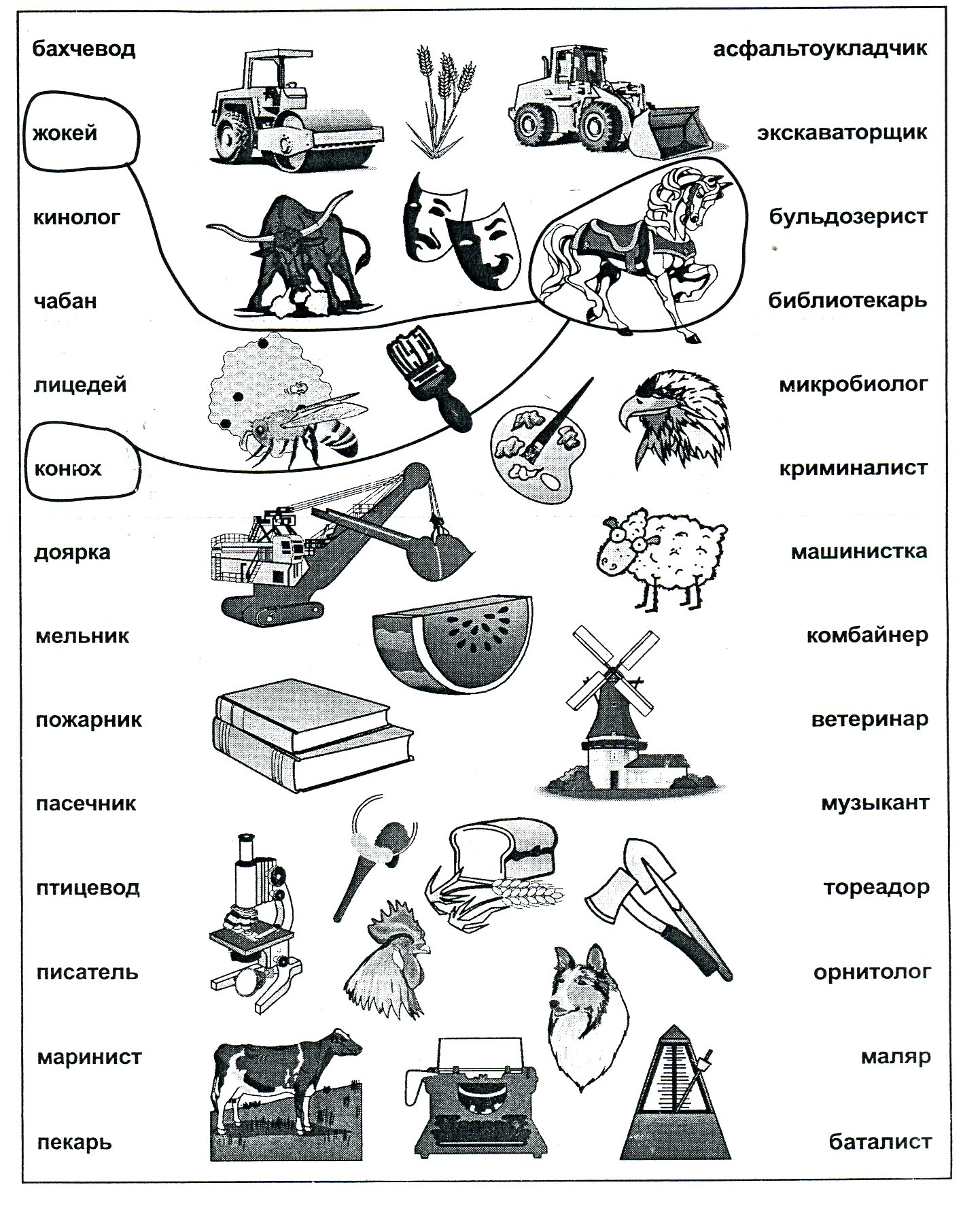 МПАСНДКВУчительРепетиторПастухЧабанКомикТрагикДетективКриминалистМенеджерУправляющийКокПоварТолмачПереводчикМакетчикДизайнерПрозаикПоэтФакирЖонглерКинологДрессировщикФармакологАптекарьЦирюльникБрадобрейЯмщикТаксистСторожОхранникТорговецКоробейник